گروه زبان فرانسه دانشکده علوم انسانی دانشگاه تربیت مدرس با همکاری انجمن ایرانی زبان و ادبیات فرانسه برگزار می‌‎کندسلسله کارگاه‌های تخصصی آموزش زبان "مهارت شنیداری و بررسی استراتژی های گوش دادن نزد زبان آموزان ایرانی "        ارائه دهنده : دکتر روح الله رحمتیان         زمان: سه شنبه 4 /8/95       ---  ساعت: 15 الی 17          --- مکان: دانشگاه تربیت مدرس، دانشکده علوم انسانی، سالن شهدای گمنام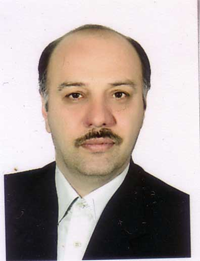 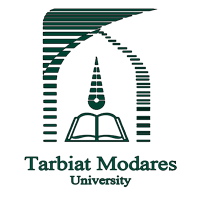 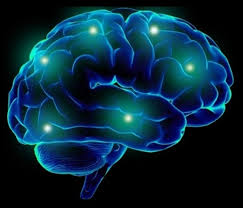 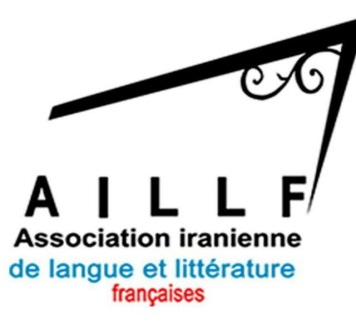 Atelier de Didactique du FLE : La Perception et Les Stratégies d’écoutechez les apprenants iraniens du FLEPrésenté  par : Dr. Rouhollah  RahmatianDate : 25/10/2016 ; du 15h à 17hLieu : Salle Shohadaye Gomnam, Faculté des sciences humaines, Université Tarbiat Modares